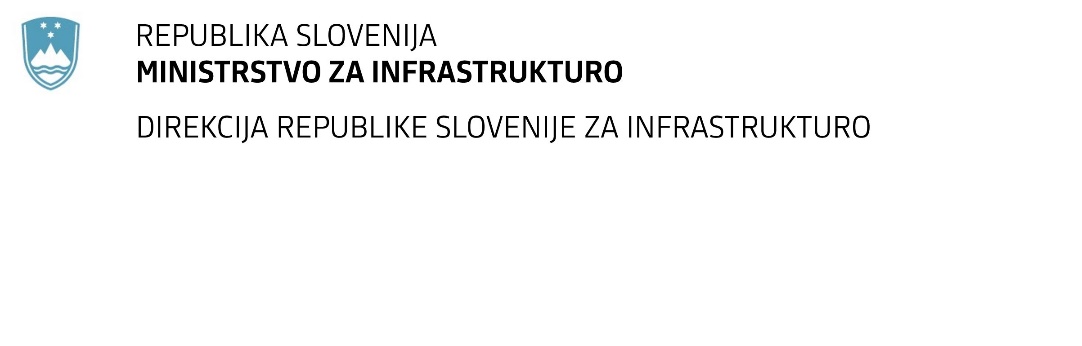 SPREMEMBA RAZPISNE DOKUMENTACIJE za oddajo javnega naročila Obvestilo o spremembi razpisne dokumentacije je objavljeno na "Portalu javnih naročil". Obrazložitev sprememb:Spremembe so sestavni del razpisne dokumentacije in jih je potrebno upoštevati pri pripravi ponudbe.Številka:43001-41/2022-01oznaka naročila:D-26/22 G   Datum:01.03.2022MFERAC:2431-22-000278/0Nadomestna gradnja nadvoza (KP0079) čez železnico pri Ravbarkomandi na RT-914/1372 v km 0,120Naročnik objavlja dodatno dokumentacijo:- tehnično poročilo prestavitve in zaščite TK in SVTK vodov (TK-SVTK_Tehnicno porocilo.pdf) - grafične priloge prestavitve in zaščite TK in SVTK vodov (TK-SVTK_Graficne priloge.pdf)- tehnično poročilo preureditve vozne mreže (VM_Tehnicno porocilo.pdf)- grafične priloge preureditve vozne mreže (VM_Graficne priloge.pdf)- tehnično poročilo prestavitve vodovoda v območju nadvoza (VODOVOD_Tehnicno porocilo.pdf)- grafične priloge prestavitve vodovoda v območju nadvoza (VODOVOD_Graficne priloge.pdf)